DEPARTAMENTO DE HISTORIA Y CIENCIAS SOCIALES                         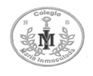 NM1		                                                                                          Profesora Stefany Peña Vásquez.                                                            MATERIAL N°8:                                                  EVALUACIÓN SUMATIVA“Unidad I: El funcionamiento del mercado”Nombre:……………………………………………       Curso: 1°….    Fecha:……………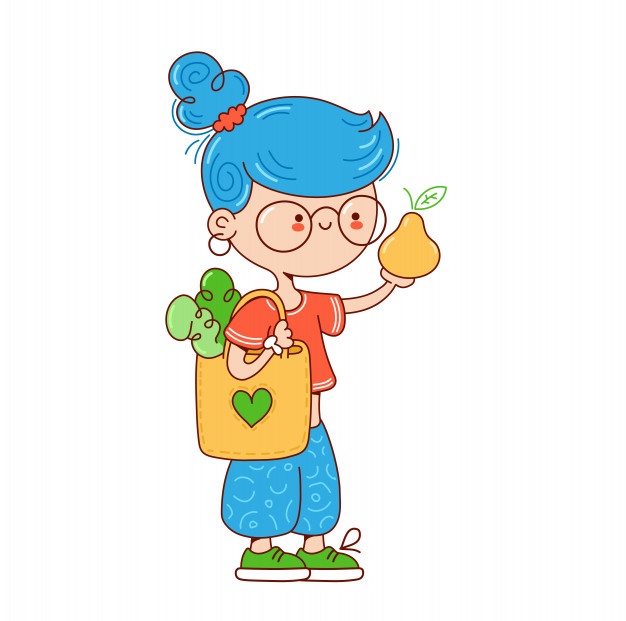 La economía es la “ciencia de la escasez”. Si bien sus orígenes se remontan a los habitantes de la antigua Grecia, quienes utilizaban la palabra οἰκονομία, en la que oikos significa hogar y nomos significa ley, refiriéndose a la manera en la que se debía administrar el hogar, fue Lionel Robbins quien, en 1932, definió a la economía como “la ciencia que estudia la actividad humana encaminada a satisfacer las necesidades ilimitadas, teniendo en cuenta que los recursos son escasos y susceptibles de usos alternativos”.  Esta relación  se denomina problema económico.El problema económico afecta a las familias, las empresas y los Estados, ya que las personas necesitan muchas cosas para vivir, y en la medida en que se satisfacen algunas necesidades, surgen nuevas. Sin embargo, como los recursos son limitados y las necesidades potencialmente ilimitadas no se puede obtener todo lo que se necesita, razón por la cual las personas deben tomar decisiones sobre cómo y para qué utilizarlos. Por ejemplo, si un adolescente desea ir al cine y luego ir a tomar un jugo, pero sabe que cada una de estas actividades tiene un costo de $3.000 y él solo cuenta con el dinero para realizar una de ellas, deberá tomar una decisión. Es decir, tendrá que priorizar qué necesidad es más importante en ese momento.Las necesidades. Se describe como la sensación de una carencia unida al deseo de satisfacerla; por ejemplo, la sed, el hambre, el frío, el afecto, etc. Las necesidades no se crean, simplemente existen porque son parte inherente del ser humano. Desde el inicio de la historia humana, los hombres han experimentado necesidades que los han llevado a crear mecanismos para poder satisfacerlas y también a priorizar, es decir, establecer cuáles son más urgentes de satisfacer que otras.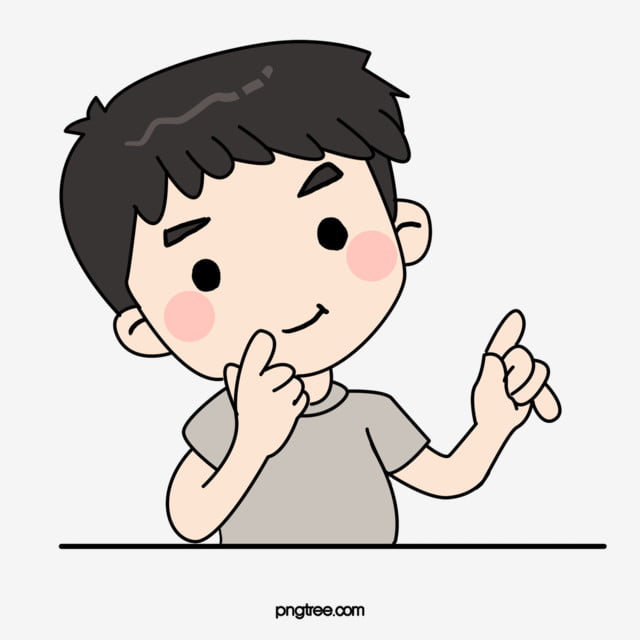 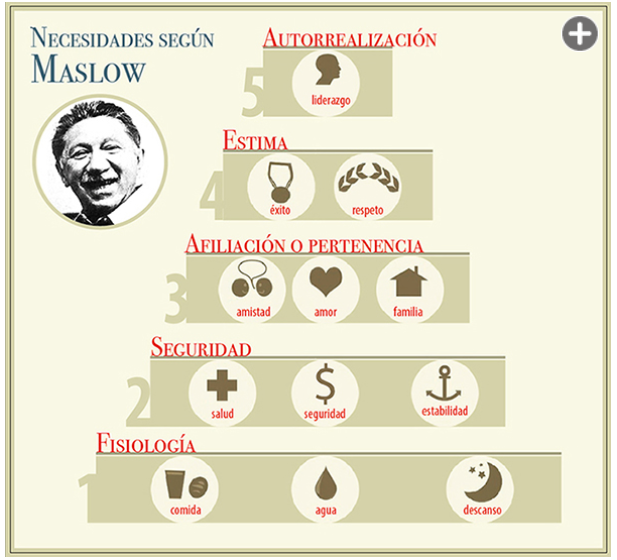 Son aquellos recursos que se utilizan en la producción de bienes y servicios. Entre ellos podemos :La tierra o recursos naturales  que se refiere al conjunto de recursos naturales empleados en el proceso de producción. Por ejemplo, el agua, los bosques, el cobre, entre otros.El trabajo que son las actividades humanas que se dedican a producir a cambio de un salario.El capital que corresponde al conjunto de bienes que se utilizan para producir otros bienes. El capital puede ser:Físico: bienes materiales como maquinarias y tecnología. Humano: las capacidades, habilidades y conocimientos de las personas.Financiero: el dinero que se invierte en la empresa.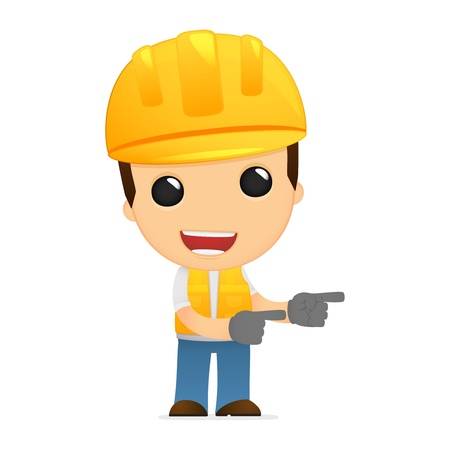 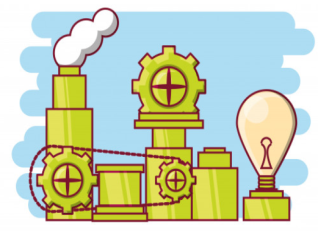 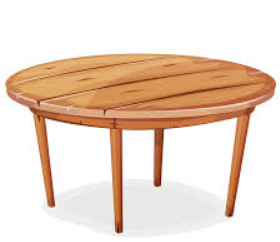 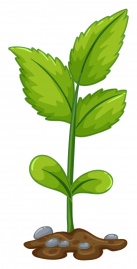 La oferta y la demandaLa satisfacción de las necesidades implica relacionarse con los demás y ponerse de acuerdo para lograr nuestros requerimientos. Las personas interactúan en el mercado asumiendo el rol de oferentes (vendedores) o de demandantes (compradores); a su vez, el mercado adquiere determinadas características en relación con el sistema económico que predomina en la sociedad.De manera, la ley de oferta y demanda señala que cuando la cantidad demandada de un bien determinado es mayor a la cantidad ofertada, el precio de este bien aumenta. Por otro lado, cuando la cantidad ofertada de dicho bien es mayor a la cantidad demandada, el precio de este bien disminuye. Finalmente, el precio se nivela cuando la cantidad ofertada y la cantidad demandada son iguales. De esta manera, el precio del mercado se determina por la interacción de la oferta y la demanda.Por ejemplo,  apliquemos la ley de la oferta y la demanda: si se acerca la época de Fiestas Patrias, nos damos cuenta que el precio de ciertos productos aumenta ¿por qué? Porque al acercarse la fecha de la celebración las personas comienzan a comprar más carne, cebolla, carbón y otros bienes para festejar; si aumenta la cantidad de gente que quiere un producto el precio de ese producto aumenta considerablemente. Se basan en el libre juego de la oferta y la demanda. Hay una cantidad suficiente de oferentes y demandantes distribuidos de manera equitativa, por lo que ninguno puede controlar los precios. Además, existe transparencia en la información y todos compiten sin ponerse de acuerdo. Los compradores saben que hay varios vendedores a quienes comprar y los vendedores saben que ofrecen productos similares a otro. En este tipo de mercado existe una gran cantidad de ofertantes y de demandantes. Para que en un mercado exista una gran cantidad de ofertantes (vendedores) y de consumidores (demanda) y sea considerado de libre competencia (no hay manipulación en los precios), debe tener las siguientes características: Los productores deben ser numerosos con respecto al mercado de un bien o servicio específico. De esa manera, ninguna empresa tendrá el peso suficiente para influir en el precio de mercado. (comprar leche mucha variedad marcas)El bien o servicio que se comercializa debe ser homogéneo, es decir, las empresas tienen que ofrecer productos similares que satisfagan la misma necesidad. Es evidente, sin embargo, que dentro del conjunto de empresas que ofrecen un bien o servicio haya cierta diferencia en duración, calidad, etcétera. Debe haber libertad para entrar y salir del mercado a fin de que las empresas inviertan en los mercados más rentables y abandonen los que no les reportan ganancias. Por ejemplo, dejar de vender en un país si ya no hay tantas ganancias.Todas las empresas de un mismo rubro deben competir en igualdad de condiciones. Los consumidores deben tener acceso a la información del bien o servicio ofrecido, lo que quiere decir que deben conocer los precios y la calidad de los productos para poder elegir con libertad. Debe haber muchos compradores, ya que una gran demanda de productos dinamiza (mueve) el mercado y motiva a los ofertantes a producir más y mejor. Se caracteriza por la existencia de un número insuficiente de empresas o la falta de rivalidad entre ellas, situación que influye en el precio y en la disponibilidad de los bienes y servicios.Por lo tanto, el mercado de competencia imperfecta se caracteriza porque al haber poca oferta de un servicio o bien, las empresas pueden controlar los precios y disponibilidad de los productos.Dentro de la competencia imperfecta podemos encontrar: el monopolio, el duopolio, el oligopolio y la colusión.Existe una serie de desajustes económicos que alteran el funcionamiento normal del mercado. Los más conocidos son la inflación, la deflación y la devaluación. Si bien estos desajustes económicos son parte del funcionamiento de la actividad económica en su conjunto y, en niveles controlados, no generan mayores problemas para los vendedores y los consumidores, aunque en porcentajes altos pueden provocar importantes daños a la economía de un país.La inflación. Es el incremento generalizado y sostenido del nivel de precios de los bienes y servicios en un lapso de tiempo. Esto significa que el dinero pierde valor o poder adquisitivo y, por tanto, disminuye la capacidad de adquisición de bienes y servicios. Las causas más comunes de este fenómeno son el aumento de la demanda de bienes por sobre la oferta y/o el incremento de la cantidad de dinero circulando en el flujo monetario, ya sea porque aumentan las emisiones por parte del gobierno, por un incremento significativo de las exportaciones, entre otros. Cuando la inflación es progresiva y sustancial tiende a generar incertidumbre en las decisiones económicas y afecta de manera más significativa a los sectores de la población con menos recursos.La deflación. Es una situación en la que tiene lugar un descenso global del nivel de los precios durante un período prolongado (inflación negativa). Se produce cuando la oferta de bienes y servicios en una economía es mayor a la demanda, ya sea porque la demanda es insuficiente o por exceso de oferta.Estos desajustes, dependiendo del grado de desviación que presentan, pueden tener diversas consecuencias tanto económicas como sociales y políticas. Si bien los precios bajan en un período deflacionario, los consumidores tendrán la posibilidad de adquirir más bienes y los ofertantes dejarán de producir para alcanzar un nuevo equilibrio, lo que provocará un efecto en los niveles de empleo. Con todas estas medidas, disminuirá la circulación de dinero en una economía y se llegará a un nuevo equilibrio.La devaluación. Es la caída en el valor de la moneda de un país en relación con otra moneda cotizada en los mercados internacionales o divisa, como el dólar estadounidense, el euro de la Unión Europea o el yen japonés. Esto puede ocurrir por la falta de demanda por la moneda local, escasa confianza en la estabilidad de la economía local, entre otras causas.  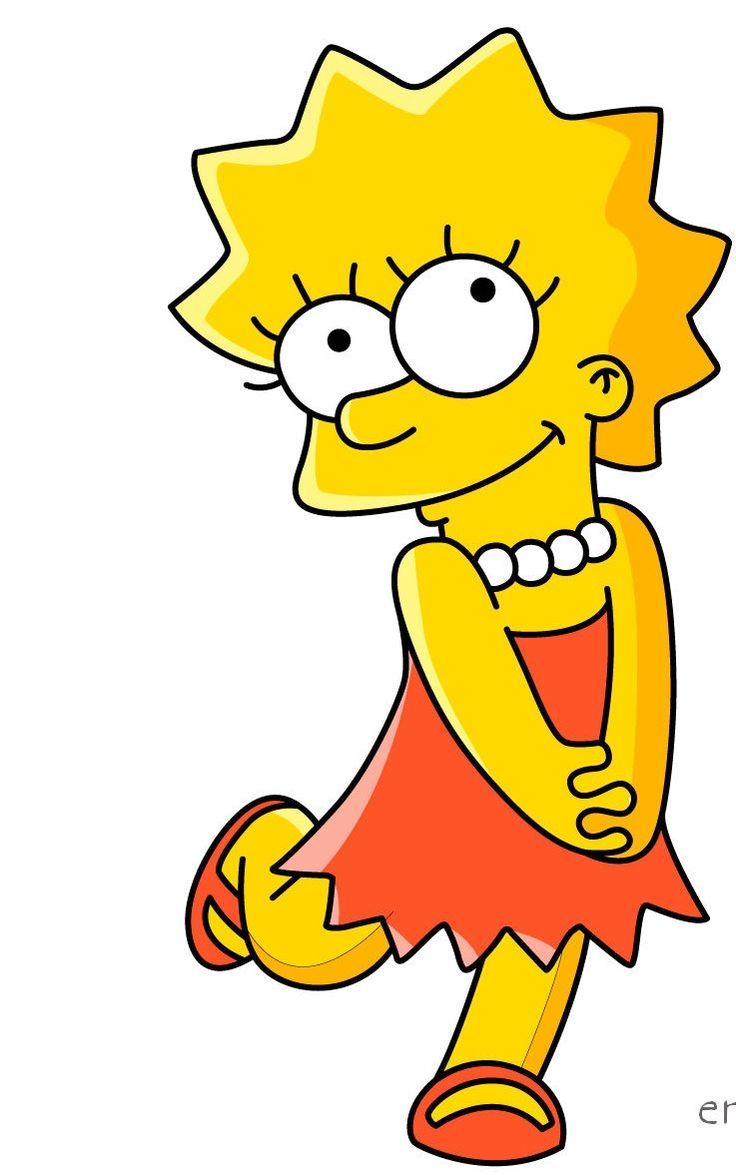 “La educación es el arma más poderosa que puedes usar para cambiar el mundo” Nelson Mandela.